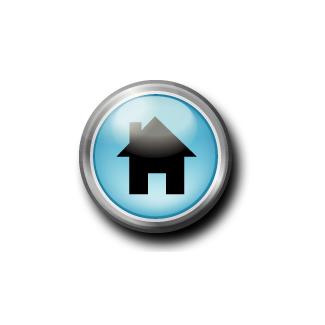 Johnston County Regional Housing CommitteeNC Balance of State Continuum of CareConference Room – Johnston County Mental Health CenterThursday, March 20, 2014 – 10:30 AMAgenda Welcome and Call to OrderIntroductionsApproval of February 20, 2014 MinutesBoS Steering Committee Meeting Updates from 3/4/14Compiling Point-In-Time count data to submit to HUD.3 new Regional Committees—Carteret, Lee, and HarnettLetters of Support for Supportive Services for Veterans Families (SSVF) and Letters of Consistency for Supportive Housing ProgramsRound Robin discussion of gaps, barriers, and ideas to improve CommitteeAnnouncementsNext Meeting – April 17, 2014 at 10:30 am – Johnston County Mental Health Center Conference Room                         